                                  ICIDA-2023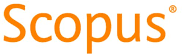 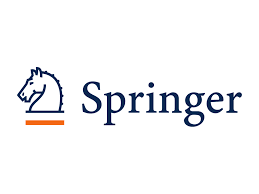 2nd International Conference on Innovations in Data AnalyticsOrganized byEminent College of Management and Technology (ECMT), West Bengal, India in collaboration with International Knowledge Research Foundation (IKRF)Technically Sponsored by:Scientific Innovation Research Group (SIRG), EgyptScientific Research Group in Egypt (SRGE), EgyptSETIT Research Lab.  Sfax University –TunisiaCI2S lab, Buenos Aires, Argentina                                  29th -30th November, 2023 (Hybrid Mode)              ************** CALL FOR PAPERS **************         Conference Website:  http://icida.ikrf.in  SPECIAL SESSIONTechnological Advancements in Artificial Intelligence and Blockchain for Smart and Secure IoT Applications (TAABSI)SESSION ORGANIZERS:SESSION DESCRIPTION:Today’s world is changing with the adoption of Internet of Things (IoT). IoT is helping in prominently capturing a tremendous amount of data from multiple sources. However, wrapping around the multitude of data coming from countless of IoT devices, makes it complex to collect, process, and analyze the data. Realizing the future and full potential of IoT devices will require an investment in new technologies. The convergence of Artificial Intelligence (AI) for IoT can redefine the way industries, business, and economies functions. While IoT deals with devices interacting using the internet, AI makes the devices learn from their data and experience. The traditional client-server architecture yields many significant limitations to meet the security demands of IoT, such as relying on the trusted server, incapability for time-sensitive applications, and high data maintenance cost. Blockchains, like Bitcoin and Ethereum, have achieved great success beyond our expectations. Blockchain is a decentralized platform in which each node stores a copy of the whole ledger. The blockchain is perceived as a promising technique for scaling IoT security. Thus, this special session will mainly focus on the challenges of blockchain and AI techniques for IoT. The special session on Technological Advancements in Artificial Intelligence and Blockchain for Smart and Secure IoT Applications aims to bring together leading academicians, scientists, researchers and scholars to exchange and share their experiences, research results on all aspects of smart and secure IoT environment. Researchers will present and discuss the most recent innovations, trends, and concerns as well as practical challenges encountered in AI and Blockchain for IoT. This special session is to encourage and assist the professionals engaged in the above fields to maintain the integrity and competence of the profession foster a sense of partnership amongst the international professionals.RECOMMENDED TOPICS:Topics to be discussed in this special session include (but are not limited to) the following:Emerging Technologies and their ApplicationsAI for IoT-based Wireless sensor networksAI and IoT in the Automotive IndustryApplications of AI and IoT in Smart Home SecurityAI and IoT in Business: Research and Innovation to Market DeploymentIoT in Monitoring & Improving Manufacturing ProcessesDeep learning and Machine Learning Approaches for disease predictionIntelligent Fault Detection and DiagnosisEfficient energy management for the IoT in smart citiesM2M (Machine-To-Machine) Wireless Sensor SystemsIntelligent Agents and Autonomous Robots in IoT SecuritySupply Chain and LogisticsModelling and Simulation for Industrial IoTAI for energy efficient cloud operationsSecure governance and cyber policiesBlockchain architecture for decentralization in IoT securityDecentralized consensus for IoT securitySmart contract for IoT securityLightweight decentralized protocols for IoT securityBlockchain-based security protocol for IoT securityBlockchain for secure edge and fog computing securityBlockchain for IoT-enabled critical verticals and sectors (energy, transport, health, etc.)Blockchain for Industrial Internet of Things (IIoT) securityBlockchain for Cyber-Physical Systems (CPS) securityPUBLICATION AND SUBMISSION PROCEDUREThe conference aims at carrying out double-blind review process. The papers submitted by the authors will be assessed based on their technical suitability, the scope of work, plagiarism, novelty, clarity, completeness, relevance, significance, and research contribution. The conference proceedings will be published in Springer Lecture Notes in Networks and System (LNNS) Series, now indexed by: ISI Proceedings, DBLP. Ulrich's, EI-Compendex, SCOPUS, Zentralblatt Math, MetaPress,  Springerlink. Some of the selected high-quality papers of ICIDA 2023 with extended versions will be published in any one of the reputed journals (indexed by SCOPUS, SCIE, ACM Digital Library, DBLP, WOS) from International Publishers.Paper submission system of easy chair: https://cmt3.research.microsoft.com/ICIDA2023NOTE: While submitting the paper in this special session, please specify [Technological Advancements in Artificial Intelligence and Blockchain for Smart and Secure IoT Applications (TAABSI)] at the top (above paper title) of the first page of your paper.DEADLINE TO REMEMBER: 30th July 2023* * * * * *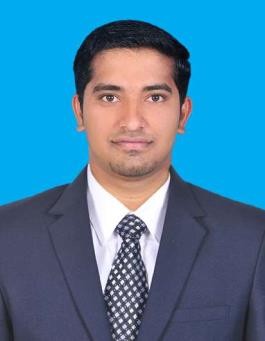 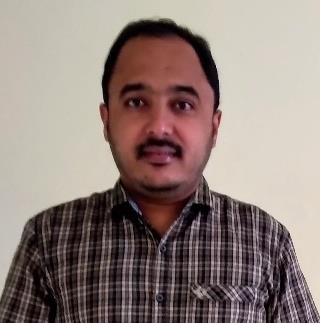 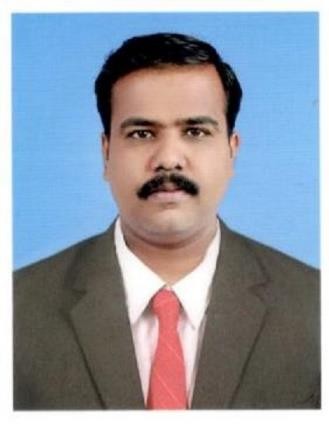 Dr. A. PRASANTHSri Venkateswara College of Engineering, Sriperumbudur, Tamil Nadu draprasanthdgl@gmail.comContact Number: 9080835896, 9159686372Dr. Rajesh Kumar DhanarajSymbiosis International (Deemed University),Pune, India sangeraje@gmail.comDr. S. BalasubramaniamDepartment of Futures Studies, University of Kerala, Thiruvananthapuram,Kerala - 695581, Indiabaluttn@gmail.com